ΠΙΝΑΚΑΣ ΑΠΟΦΑΣΕΩΝ  ΔΗΜΟΤΙΚΟΥ ΣΥΜΒΟΥΛΙΟΥ ΔΗΜΟΥ ΚΕΦΑΛΛΟΝΙΑΣ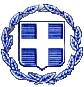 ΕΛΛΗΝΙΚΗ ΔΗΜΟΚΡΑΤΙΑΝΟΜΟΣ  ΚΕΦΑΛΛΗΝΙΑΣ ΔΗΜΟΣ  ΚΕΦΑΛΛΟΝΙΑΣ Δ/ΝΣΗ ΔΙΟΙ/ΚΩΝ ΥΠΗΡΕΣΙΩΝΤΜΗΜΑ ΔΙΟΙΚ/ΚΗΣ ΜΕΡΙΜΝΑΣ & ΥΠΟΣΤΗΡΙΞΗΣ ΠΟΛΙΤΙΚΩΝ ΟΡΓΑΝΩΝΠληρ. Βασιλείου ΝατάσαΤαχ. Δ/νση : Πλατεία Βαλλιάνου28100 ΑΡΓΟΣΤΟΛΙΤΗΛ: 2671360 158@dimsimkef@gmail.com                                                                                 Αργοστόλι:  31/1/2019                                    Αριθ. Πρωτ: 2304ΕΛΛΗΝΙΚΗ ΔΗΜΟΚΡΑΤΙΑΝΟΜΟΣ  ΚΕΦΑΛΛΗΝΙΑΣ ΔΗΜΟΣ  ΚΕΦΑΛΛΟΝΙΑΣ Δ/ΝΣΗ ΔΙΟΙ/ΚΩΝ ΥΠΗΡΕΣΙΩΝΤΜΗΜΑ ΔΙΟΙΚ/ΚΗΣ ΜΕΡΙΜΝΑΣ & ΥΠΟΣΤΗΡΙΞΗΣ ΠΟΛΙΤΙΚΩΝ ΟΡΓΑΝΩΝΠληρ. Βασιλείου ΝατάσαΤαχ. Δ/νση : Πλατεία Βαλλιάνου28100 ΑΡΓΟΣΤΟΛΙΤΗΛ: 2671360 158@dimsimkef@gmail.com                                                     κατεπείγουσας συνεδρίασης (5ης) του Δημοτικού Συμβουλίου η οποία πραγματοποιήθηκε στις  29 Ιανουαρίου  2019   ημέρα Τρίτη και  ώρα  12:00 μεσημέρι   20/2019 Λήψη απόφασης με την οποία το Σώμα αποφαίνεται θετικά και αιτιολογεί την κατεπείγουσα πρόσκληση-συνεδρίαση του Δημοτικού Συμβουλίου σύμφωνα με την παρ.5 του άρθρου 67 του ν. 3852/2010(Α87)Εγκρίνεται  ομόφωνα 21/2019 Έγκριση  της αριθμ. 424/2018 απόφασης του Δ.Σ. της Δ.Ε.Υ.Α. Κεφαλλονιάς σχετική με τέλος σύνδεσης και χρέωση παγίου αποχέτευσης Δ.Ε. Ελειού Πρόννων.Εγκρίνεται  κατά πλειοψηφία 22/2019 Αποδοχή επιχορήγησης για λειτουργικές δαπάνες  Σχολείων  (συμπληρωματική κατανομή έτους 2018)- ΚΑΤΑΝΟΜΗ ΣΤΙΣ ΣΧΟΛΙΚΕΣ ΕΠΙΤΡΟΠΕΣ  ΠΡΩΤΟΒΑΘΜΙΑΣ ΚΑΙ ΔΕΥΤΕΡΟΒΑΘΜΙΑΣ ΕΚΠΑΙΔΕΥΣΗΣ.Εγκρίνεται  ομόφωνα Έγκριση Υποβολής Πρότασης Έργου στο Πρόγραμμα Συνεργασίας InterregIPACBC«Ελλάδα-Αλβανία 2014 – 2020» και συγκεκριμένα στον άξονα προτεραιότητας 1: Προώθηση του περιβάλλοντος βιώσιμες μεταφορές και δημόσιες υποδομές,  με αναφορά στον Ειδικό στόχο 1.3 Αύξηση της ενεργειακής απόδοσης και της χρήσης των ΑΠΕ,η υποβολή, από κοινού με φορείς, πρότασης με τον τίτλο:“TransformingPublicBuildingsintoNZEBs”ΚΑΙ ΣΤΑ ΕΛΛΗΝΙΚΑ : “ΜΕΤΑΣΧΗΜΑΤΙΣΜΟΣ ΔΗΜΟΣΙΩΝ ΚΤΙΡΙΩΝ ΣΕ ΚΤΗΡΙΑ ΜΗΔΕΝΙΚΗΣ ΕΝΕΡΓΕΙΑΣ και το ακρωνύμιο ΝΖΕΒs.Αποσύρθηκε                                                       Ο  ΠΡΟΕΔΡΟΣ                                                                   ΣΤΑΥΡΟΣ- ΓΕΡΑΣΙΜΟΣ  ΑΛΥΣΑΝΔΡΑΤΟΣ  